Рентгенография – неинвазивное исследование организма человека с помощью рентгеновского излучения.Аппарат рентгеновский диагностический переносной 10Л6-01 позволяет выполнять почти все виды рентгенографических исследований. Легкий, разборный 10Л6 применяют в отделении реанимации. Моноблок с рентгеновской трубкой может вращаться вокруг своей оси, перемещаться вдоль колонны штатива и перпендикулярно колонне. Благодаря этому можно делать рентгеновские снимки при любом положении пациента. 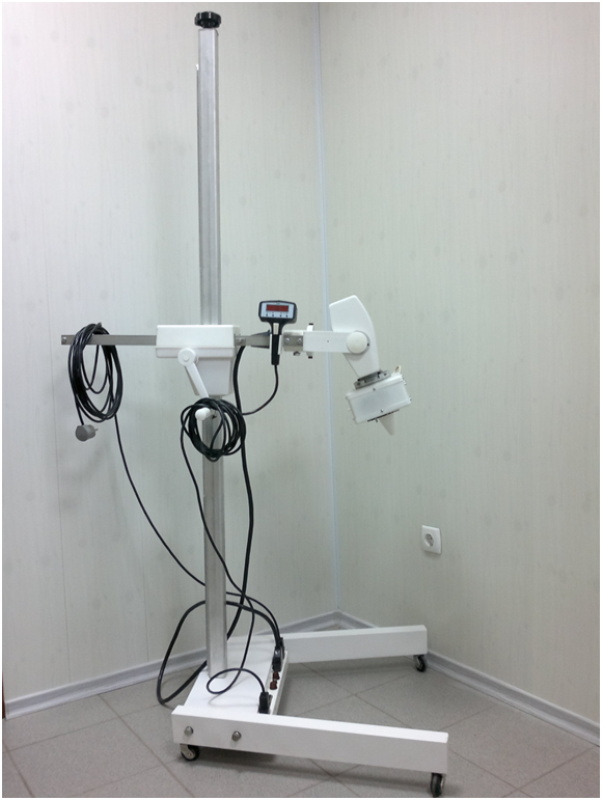 Цель: стандартизация процедуры проведения рентгенографического исследования на передвижном  палатном аппаратеОбласть примененияГде: палаты отделения реанимацииКогда: по назначению врача Ответственность: Ответственным лицом за проведение манипуляции в соответствии с требованиями СОП является рентгенолаборант ОЛД. Контроль над соблюдением СОП осуществляет старшая медицинская сестра ОЛДНормативно-справочная документацияФедеральный закон от 09.01.1996 №3-ФЗ (ред. от 19.07.2011) «О радиационной безопасности населения»Федеральный закон № 323-ФЗ от 21.11.2011 «Об основах охраны здоровья граждан в Российской Федерации» Приказ Министерства здравоохранения РСФСР от 02.08.1991г. № 132 «О совершенствовании службы лучевой диагностики»СанПиН 2.6.1.1192-03 «Гигиенические требования к устройству и эксплуатации рентгеновских кабинетов, аппаратов и проведению рентгенологических исследований»СанПин 2.6.1.2523-09  «Нормы радиационной безопасности» (НРБ-99/2009)СП 2.6.1.2612-10 «Основные санитарные правила обеспечения радиационной безопасности» (ОСПОРБ 99/2010)СанПиН 2.1.3.2630-10 «Санитарно-эпидемиологические требования к организациям, осуществляющим медицинскую деятельность»СанПиН 2.1.7.2790-10 «Санитарно-эпидемиологические требования к обращению с медицинскими отходами»Атлас укладок при рентгенологических исследованиях // под редакцией Кишковского А.Н. Ресурсы:Палатный аппарат «Арман» 10Л-6-01 Проявочная машина Sterlix OPTIMA.Кассеты рентгенологическиеПленка рентгенологическаяСредства радиационной защиты персонала и пациентов Растворы для проявочной машины (проявитель и фиксаж)Неатиничные фонари в фотолабораторииНегатоскопДезинфицирующий раствор,  марлевые салфетки, перчатки, маска, одноразовый халат.Основная часть СОПВ отделении лучевой диагностики рентгенолаборант готовит кассеты.При входе в отделение реанимации рентгенолаборант одевает перчатки, маску, одноразовый халат, шапочкуПровести идентификацию пациента по истории болезни и с помощью сотрудников РАО Информируем пациента об исследовании, если он способен к адекватному контакту. Проверить наличие информированного согласия на проведение процедуры.Перемещаем рентгеновский аппарат к кровати пациента, подключаем аппарат к электророзетке, подкладываем кассету под пациента с помощью сотрудников РАО, центрируем область исследования, просим пациента слушать команды (если он находится в сознательном состоянии). Лаборант надевает защитный фартук и пластиной закрывает пациента, производит снимок.С помощью сотрудников РАО достает кассету из-под пациента.Снимает средства защиты (халат, маску, шапочку, перчатки), помещает их в контейнер для отходов класса «Б»Возвращается с кассетой в рентгенодиагностическое отделение, в фотолаборатории проявляет снимок.Записывает данные о пациенте в журнал по истории болезни, проявленный снимок подписывает и вместе с историей болезни  относит врачу ОЛД на описаниеЕсли не требуются дополнительные снимки, рентгенолаборант  получив результат исследования у врача-рентгенолога, регистрирует его в журнале, указав дозу лучевой нагрузки в журнале и на бланке заключения.Передает результаты врачу РАО с историей болезни и рентгеновскими снимками.Отключает аппарат от сети и перемещает его на отведенное место.Возвращается в отделение. Обрабатывает поверхность кассеты  дезраствором, помещает ее в кассетницу.Подготовка к исследованию: Исследование специальной подготовки не требует.При наличии у пациента предыдущих рентгенограмм предоставить их врачу-рентгенологу вместе с полученным снимком (снимками) для оценки динамики процесса.Параметры оценки и контроля качества выполнения методики:- соблюдение технологии выполнения манипуляции, - своевременность выполнения процедуры, - обеспечение радиационной и инфекционной безопасности проведения процедуры, - наличие записи о выполнении назначения в медицинской документации,- удовлетворенность пациента качеством проведения процедуры,- удовлетворенность врача качеством проведенной манипуляции.Распределение данного СОПЭкземпляр	         	            ПодразделениеОригинал	Главная медицинская сестраКопия 2                            Старшая медсестра ОЛДОтветственные исполнители ознакомлены и обязуются исполнять:Муниципальное бюджетное учреждение «Центральная городская клиническая больница №6» г. ЕкатеринбургаМуниципальное бюджетное учреждение «Центральная городская клиническая больница №6» г. ЕкатеринбургаСТАНДАРТНАЯ ОПЕРАЦИОННАЯ ПРОЦЕДУРАСТАНДАРТНАЯ ОПЕРАЦИОННАЯ ПРОЦЕДУРАСТАНДАРТНАЯ ОПЕРАЦИОННАЯ ПРОЦЕДУРАНОМЕР:  11-003Муниципальное бюджетное учреждение «Центральная городская клиническая больница №6» г. ЕкатеринбургаМуниципальное бюджетное учреждение «Центральная городская клиническая больница №6» г. ЕкатеринбургаСТАНДАРТНАЯ ОПЕРАЦИОННАЯ ПРОЦЕДУРАСТАНДАРТНАЯ ОПЕРАЦИОННАЯ ПРОЦЕДУРАСТАНДАРТНАЯ ОПЕРАЦИОННАЯ ПРОЦЕДУРАЛИСТ: 1       ВСЕГО: 3НАЗВАНИЕ: Рентгенография (передвижной аппарат)НАЗВАНИЕ: Рентгенография (передвижной аппарат)НАЗВАНИЕ: Рентгенография (передвижной аппарат)НАЗВАНИЕ: Рентгенография (передвижной аппарат)ОТДЕЛ: отделение лучевой диагностики (ОЛД), отделение реанимацииОТДЕЛ: отделение лучевой диагностики (ОЛД), отделение реанимацииДЕЙСТВУЕТ С:01.07.2018 г.ЗАМЕНЯЕТ:                            Вводится впервыеЗАМЕНЯЕТ:                            Вводится впервыеПРИЧИНА ПЕРЕСМОТРА:ОТДЕЛ: отделение лучевой диагностики (ОЛД), отделение реанимацииОТДЕЛ: отделение лучевой диагностики (ОЛД), отделение реанимацииДЕЙСТВУЕТ С:01.07.2018 г.ЗАМЕНЯЕТ:                            Вводится впервыеЗАМЕНЯЕТ:                            Вводится впервыеПРИЧИНА ПЕРЕСМОТРА:ДАТА СЛЕДУЮЩЕГО ПЕРЕСМОТРА:ДАТА СЛЕДУЮЩЕГО ПЕРЕСМОТРА:СОСТАВИЛ: заведующий ОЛД Афанасьева Е.М. и старшая мед. сестра ОЛД Землянова М.А.«__» _______ 20__ г.СОСТАВИЛ: заведующий ОЛД Афанасьева Е.М. и старшая мед. сестра ОЛД Землянова М.А.«__» _______ 20__ г.СОСТАВИЛ: заведующий ОЛД Афанасьева Е.М. и старшая мед. сестра ОЛД Землянова М.А.«__» _______ 20__ г.УТВЕРДИЛ:Главный врач МБУ «ЦГКБ №6» ___________/Степанов А.И./«____»_____________20___г.УТВЕРДИЛ:Главный врач МБУ «ЦГКБ №6» ___________/Степанов А.И./«____»_____________20___г.УТВЕРДИЛ:Главный врач МБУ «ЦГКБ №6» ___________/Степанов А.И./«____»_____________20___г.№ п/пФамилияПодписьДата